ACKNOWLEDGING A VOCATIONEvery Christian vocation is born within and for the Church, at the service of the world. For this reason, many lay people who feel called to the Marist vocation tend to seek recognition from the ecclesial community.In general, bonding is acknowledged by those who assume the responsibility of leading the lay Association. Bonding to the charism comes about thanks to the mediation of the Association’s leaders. Choosing to live the Marist charism implies becoming part of an established group, which acknowledges and welcomes the person in its midst. The Provincial could initially be in charge of acknowledging and accepting the person’s Marist option, but eventually the lay leaders of the Association should assume this responsibility.If we thought about a structure or Association in which brothers and lay people could participate together, recognition would come from that same institution. The Constitutions should consider this, since the fact would have implications for the brothers.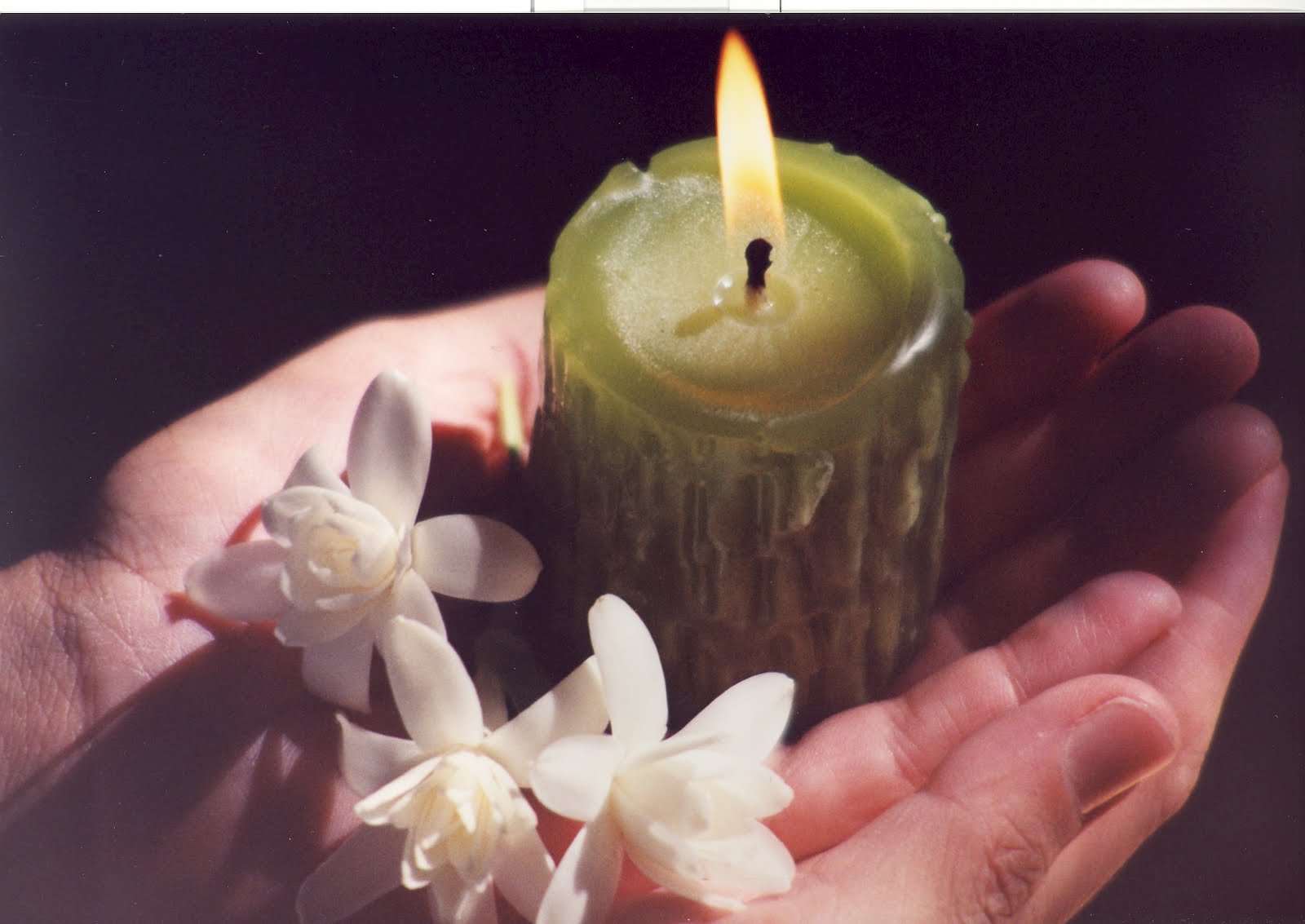 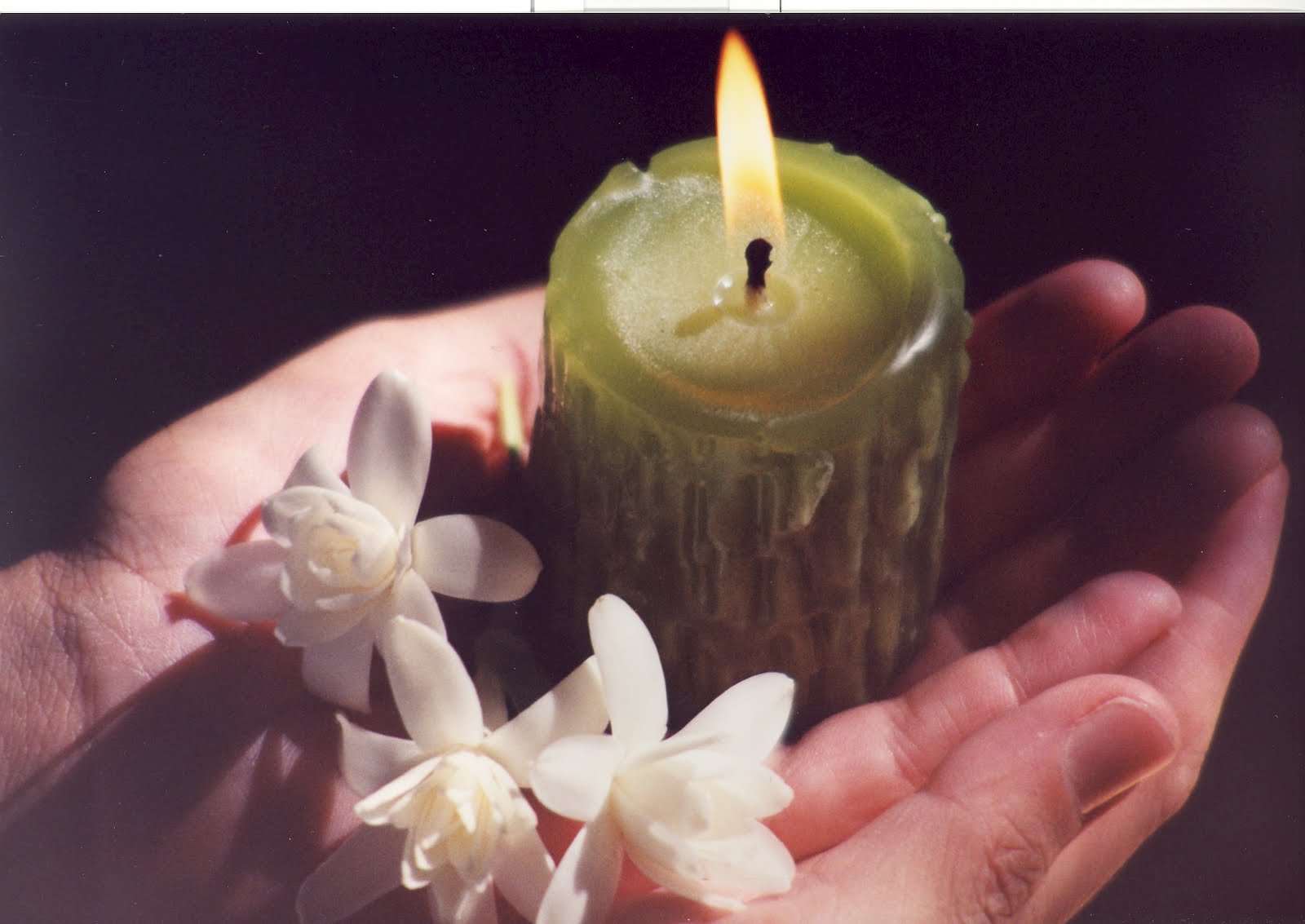 In principle, from a vocational perspective, bonding should be an option for life. Duties towards the Association, and mission commitments could be temporary. It would be important to renew the bond from time to time. Our response to God’s call is always developing and we confirm it periodically throughout life. Renewing the bond year after year, for example, can help us recreate and strengthen our commitment. However, a deep and stable option is more important than its time framework.